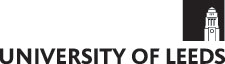 Change of Module FormFor use only where no change of programme is involvedStudent: Please fill in the first section and obtain approval of the Teaching School(s) offering and releasing you from all modules listed. You must then obtain overall approval from your Parent School, if different.Submit this form to your School(s) without delay. Until the form is submitted and processed by your Parent School you are not guaranteed a place on any new modules. You may be charged a late fee if the form is returned after the published deadlines. STUDENT TO COMPLETETEACHING SCHOOL(S) TO COMPLETESchool offering new modules(s), if you agree to this request please initial the appropriate column below, ensuring the CRN has been included. Parent School, please complete the remainder of the form. If the changes are approved, update the student’s record and notify the student accordingly.Non-Parent School, please keep a copy for your records and pass the form back to the student, who should then send the form onto the Parent School for overall approval. Modules to be added:Modules to be removed:PARENT SCHOOL TO COMPLETEParent School, please sign below and update the student record accordingly. It is recommended that Schools keep an electronic copy for their records.Please note, If a FLTU (Languages for All) module is requested to be taken then it will have been added to SWAREGS with a temporary status of ‘LH’, the Parent School must amend the module status (in the status column) to RE or DD to approve/deny the request as appropriate, within two weeks of the start of teaching.Student ID NumberLast/Family NameForename(s)Programme of StudyYear of ProgrammeModule CodeModule TitleCreditsPart of TermAuthorised by (Initials)CRNGEOG1000Human Geography102ABi.e. 1234Module CodeModule TitleCreditsPart of TermAuthorised by (Initials)CRNGEOG1001Social Geography102ABi.e. 2345SignatureSignatureSchoolDateDD/MM/YYYY